EVALUACIÓN EVALUACIÓN EVALUACIÓN EVALUACIÓN 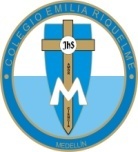 Nombre y Apellido: Nombre y Apellido: Nombre y Apellido: Nombre y Apellido: Fecha:  Marzo Asignatura:   religiónDocente Rubiela 1º periodo Grado:   9º1º periodo Grado:   9ºELIJA LA RESPUESTA CORRECTA.1. Los problemas morales que enfrentan la cultura actual como la eutanasia, el aborto, resultan de disponer de la vida sin tener en cuenta la voluntad de Dios. De estas acciones construyen problemas morales porque solamente el creador puede disponer de la vida del ser humano. Por tanto un problema moral en la actualidad es:A. la violencia y el aborto.B. la mentira y vicio.C. la Prostitución y muerte.D. el Robo y licor.2.  Los principios morales se encuentran en la:A. Ley natural.B. La ley y normas políticas.C. La ley divina.D. La propuesta de paz.3. La libertad cristiana consiste en una entrega total a Cristo, que me invita a estar en una actitud de servicio frente a los demás. Porque la verdadera libertad procura el bien, el servicio de Dios y de las personas por amor. Según el texto la libertad cristiana es:A. una capacidad para actuar librementeB. una licencia para que la persona haga todo lo que le agradaC. Es un signo de la dignidad del ser humanoD. Es una actitud de servicio frente a los demás por amor.4. La moral es la disposición de la persona a obrar el bien, es a su vez un conjunto de normas aceptadas libre y conscientemente, que regulas la conducta individual y social de las personas. Por tanto la moral podemos definirla como: A. Disposición que permite a la persona en conciencia elegir el bien o el mal.B. La ley que me aparta de la libertad para hacer lo que quiero.C. Conjunto de principios del comportamiento humano.D. El ánimo que una persona da a otra para salir adelante.5. Dios mediante su palabra y su espíritu, proyecta una luz que invita a cambiar el mal por el bien. Por tanto, la conversión exige el reconocimiento del pecado que se da por la acción del Espíritu Santo en el interior de la persona. Según el texto para que haya una verdadera conversión Dios nos invita A. Sentirme humillada y pedir perdónB. Reconocer la falta esperando recompensaC. Cambiar el mal por el bienD. buscar la verdad.ELIJA LA RESPUESTA CORRECTA.1. Los problemas morales que enfrentan la cultura actual como la eutanasia, el aborto, resultan de disponer de la vida sin tener en cuenta la voluntad de Dios. De estas acciones construyen problemas morales porque solamente el creador puede disponer de la vida del ser humano. Por tanto un problema moral en la actualidad es:A. la violencia y el aborto.B. la mentira y vicio.C. la Prostitución y muerte.D. el Robo y licor.2.  Los principios morales se encuentran en la:A. Ley natural.B. La ley y normas políticas.C. La ley divina.D. La propuesta de paz.3. La libertad cristiana consiste en una entrega total a Cristo, que me invita a estar en una actitud de servicio frente a los demás. Porque la verdadera libertad procura el bien, el servicio de Dios y de las personas por amor. Según el texto la libertad cristiana es:A. una capacidad para actuar librementeB. una licencia para que la persona haga todo lo que le agradaC. Es un signo de la dignidad del ser humanoD. Es una actitud de servicio frente a los demás por amor.4. La moral es la disposición de la persona a obrar el bien, es a su vez un conjunto de normas aceptadas libre y conscientemente, que regulas la conducta individual y social de las personas. Por tanto la moral podemos definirla como: A. Disposición que permite a la persona en conciencia elegir el bien o el mal.B. La ley que me aparta de la libertad para hacer lo que quiero.C. Conjunto de principios del comportamiento humano.D. El ánimo que una persona da a otra para salir adelante.5. Dios mediante su palabra y su espíritu, proyecta una luz que invita a cambiar el mal por el bien. Por tanto, la conversión exige el reconocimiento del pecado que se da por la acción del Espíritu Santo en el interior de la persona. Según el texto para que haya una verdadera conversión Dios nos invita A. Sentirme humillada y pedir perdónB. Reconocer la falta esperando recompensaC. Cambiar el mal por el bienD. buscar la verdad.6.  La conciencia es:a. Un instrumento de temor que nos impide actuar libremente.b. La que rige la vida humana, pero a veces se equivoca.c. Es parte de la misma naturaleza del ser humano.d. Es la norma que determina la libertad de la persona.7. La Cuaresma: Comienza el miércoles de Ceniza y termina el Jueves Santo, antes de la misa de la Ultima Cena. Durante este tiempo se nos llama a la conversación recordando la entrega de Jesús por nuestra salvación. Las actitudes que debemos seguir en este tiempo son.A. conversión, perdón, y amor.b. ayuno, oración y perdón.c. oración ayuno y ofrenda.d. sacrificio, paz, y armonía.8. Triduo pascual: Empieza con la misa de la Ultima Cena y termina con la misa de Pascua, teniendo como punto máximo la Vigilia Pascual. Por lo tanto los católicos que recordamos en estos días?A. la muerte y resurrección de Jesús.b. el nacimiento de Jesús.c. la pasión, muerte y resurrección de Jesús.d. la venida del espíritu santo. 9. Pascua: Empieza con la liturgia del domingo de Pascua y termina con la fiesta de Pentecostés (dura 50 días). Durante este tiempo tratamos de tener un encuentro con Cristo resucitado tal como lo vivieron los primero testigos de la resurrección. Por lo tanto es un tiempo para:A. celebrar la navidad de Jesús.b. celebrar la venida del Mesías.c. celebrar la venida del espíritu santo.d. celebrar la resurrección de Jesús.10. El Tiempo Ordinario: Son los domingos restantes del Año. Este tiempo dura alrededor de 30 semanas y está dividido en dos periodos: El primero comienza después del Bautizo del Señor y se Interrumpe por la Cuaresma y Pascua. El Segundo es después de Pentecostés y termina con la fiesta de Cristo rey. Este nos señala el camino de:A. la esperanza, la paz y justicia.b. la fe, la esperanza, la tolerancia. c. la fe, la esperanza y el amor. d. todas las anteriores son falsas.Suerte: autoevaluación _________________________3. cada civilización enfrenta sus propios problemas morales; sin embargo, algunos son comunes a todos como el asesinato, la desigualdad social, la violencia, el hambre y la deshonestidad. La Doctrina cristiana rechaza esos comportamientos e invita una nueva forma de vida fundamentada en el seguimiento de Cristo. Según el texto se nos está invitando a:A. Un nuevo estilo de vida fundamentado en el Evangelio.B.  Dejar los problemas personalesC.  Un cambio de vidaD.  A dejar de ser egoístaSegún lo aprendido en clase: la Iglesia católica realiza celebraciones litúrgicas para que el ser humano busque a Dios y nos dejemos encontrar por él, por eso uno de los signos más importantes en la liturgia de la Iglesia católica en el tiempo de la cuaresma es:A. la CruzB. pan y vinoC. cirio pascualD. la luz10. En el Evangelio se nos narra el pasaje de la mujer pecadora. Que por sus muchos pecados los escribas y fariseos querían apedrearla, esos hombres tenían un corazón de piedra, no de carne, no de compasión, y Jesús viendo que estos hombres la condena, les lanza esta frase: Quien esté limpio tire la primera piedra. A ti te digo anda y no peques más. Frente al texto, Jesús tuvo un gesto de:A. MisericordiaB. PacienciaC. CondenaD. PazLos tiempos litúrgicos se caracterizan según su color, celebración y signos: por lo tanto, para la pascua su color característico es:A. amarillo y blancoB. morado y rosadoC. rojo, blanco, verde D. verde, rosado, amarilloAutoevalúe su trabajo ________________6.  La conciencia es:a. Un instrumento de temor que nos impide actuar libremente.b. La que rige la vida humana, pero a veces se equivoca.c. Es parte de la misma naturaleza del ser humano.d. Es la norma que determina la libertad de la persona.7. La Cuaresma: Comienza el miércoles de Ceniza y termina el Jueves Santo, antes de la misa de la Ultima Cena. Durante este tiempo se nos llama a la conversación recordando la entrega de Jesús por nuestra salvación. Las actitudes que debemos seguir en este tiempo son.A. conversión, perdón, y amor.b. ayuno, oración y perdón.c. oración ayuno y ofrenda.d. sacrificio, paz, y armonía.8. Triduo pascual: Empieza con la misa de la Ultima Cena y termina con la misa de Pascua, teniendo como punto máximo la Vigilia Pascual. Por lo tanto los católicos que recordamos en estos días?A. la muerte y resurrección de Jesús.b. el nacimiento de Jesús.c. la pasión, muerte y resurrección de Jesús.d. la venida del espíritu santo. 9. Pascua: Empieza con la liturgia del domingo de Pascua y termina con la fiesta de Pentecostés (dura 50 días). Durante este tiempo tratamos de tener un encuentro con Cristo resucitado tal como lo vivieron los primero testigos de la resurrección. Por lo tanto es un tiempo para:A. celebrar la navidad de Jesús.b. celebrar la venida del Mesías.c. celebrar la venida del espíritu santo.d. celebrar la resurrección de Jesús.10. El Tiempo Ordinario: Son los domingos restantes del Año. Este tiempo dura alrededor de 30 semanas y está dividido en dos periodos: El primero comienza después del Bautizo del Señor y se Interrumpe por la Cuaresma y Pascua. El Segundo es después de Pentecostés y termina con la fiesta de Cristo rey. Este nos señala el camino de:A. la esperanza, la paz y justicia.b. la fe, la esperanza, la tolerancia. c. la fe, la esperanza y el amor. d. todas las anteriores son falsas.Suerte: autoevaluación _________________________3. cada civilización enfrenta sus propios problemas morales; sin embargo, algunos son comunes a todos como el asesinato, la desigualdad social, la violencia, el hambre y la deshonestidad. La Doctrina cristiana rechaza esos comportamientos e invita una nueva forma de vida fundamentada en el seguimiento de Cristo. Según el texto se nos está invitando a:A. Un nuevo estilo de vida fundamentado en el Evangelio.B.  Dejar los problemas personalesC.  Un cambio de vidaD.  A dejar de ser egoístaSegún lo aprendido en clase: la Iglesia católica realiza celebraciones litúrgicas para que el ser humano busque a Dios y nos dejemos encontrar por él, por eso uno de los signos más importantes en la liturgia de la Iglesia católica en el tiempo de la cuaresma es:A. la CruzB. pan y vinoC. cirio pascualD. la luz10. En el Evangelio se nos narra el pasaje de la mujer pecadora. Que por sus muchos pecados los escribas y fariseos querían apedrearla, esos hombres tenían un corazón de piedra, no de carne, no de compasión, y Jesús viendo que estos hombres la condena, les lanza esta frase: Quien esté limpio tire la primera piedra. A ti te digo anda y no peques más. Frente al texto, Jesús tuvo un gesto de:A. MisericordiaB. PacienciaC. CondenaD. PazLos tiempos litúrgicos se caracterizan según su color, celebración y signos: por lo tanto, para la pascua su color característico es:A. amarillo y blancoB. morado y rosadoC. rojo, blanco, verde D. verde, rosado, amarilloAutoevalúe su trabajo ________________6.  La conciencia es:a. Un instrumento de temor que nos impide actuar libremente.b. La que rige la vida humana, pero a veces se equivoca.c. Es parte de la misma naturaleza del ser humano.d. Es la norma que determina la libertad de la persona.7. La Cuaresma: Comienza el miércoles de Ceniza y termina el Jueves Santo, antes de la misa de la Ultima Cena. Durante este tiempo se nos llama a la conversación recordando la entrega de Jesús por nuestra salvación. Las actitudes que debemos seguir en este tiempo son.A. conversión, perdón, y amor.b. ayuno, oración y perdón.c. oración ayuno y ofrenda.d. sacrificio, paz, y armonía.8. Triduo pascual: Empieza con la misa de la Ultima Cena y termina con la misa de Pascua, teniendo como punto máximo la Vigilia Pascual. Por lo tanto los católicos que recordamos en estos días?A. la muerte y resurrección de Jesús.b. el nacimiento de Jesús.c. la pasión, muerte y resurrección de Jesús.d. la venida del espíritu santo. 9. Pascua: Empieza con la liturgia del domingo de Pascua y termina con la fiesta de Pentecostés (dura 50 días). Durante este tiempo tratamos de tener un encuentro con Cristo resucitado tal como lo vivieron los primero testigos de la resurrección. Por lo tanto es un tiempo para:A. celebrar la navidad de Jesús.b. celebrar la venida del Mesías.c. celebrar la venida del espíritu santo.d. celebrar la resurrección de Jesús.10. El Tiempo Ordinario: Son los domingos restantes del Año. Este tiempo dura alrededor de 30 semanas y está dividido en dos periodos: El primero comienza después del Bautizo del Señor y se Interrumpe por la Cuaresma y Pascua. El Segundo es después de Pentecostés y termina con la fiesta de Cristo rey. Este nos señala el camino de:A. la esperanza, la paz y justicia.b. la fe, la esperanza, la tolerancia. c. la fe, la esperanza y el amor. d. todas las anteriores son falsas.Suerte: autoevaluación _________________________3. cada civilización enfrenta sus propios problemas morales; sin embargo, algunos son comunes a todos como el asesinato, la desigualdad social, la violencia, el hambre y la deshonestidad. La Doctrina cristiana rechaza esos comportamientos e invita una nueva forma de vida fundamentada en el seguimiento de Cristo. Según el texto se nos está invitando a:A. Un nuevo estilo de vida fundamentado en el Evangelio.B.  Dejar los problemas personalesC.  Un cambio de vidaD.  A dejar de ser egoístaSegún lo aprendido en clase: la Iglesia católica realiza celebraciones litúrgicas para que el ser humano busque a Dios y nos dejemos encontrar por él, por eso uno de los signos más importantes en la liturgia de la Iglesia católica en el tiempo de la cuaresma es:A. la CruzB. pan y vinoC. cirio pascualD. la luz10. En el Evangelio se nos narra el pasaje de la mujer pecadora. Que por sus muchos pecados los escribas y fariseos querían apedrearla, esos hombres tenían un corazón de piedra, no de carne, no de compasión, y Jesús viendo que estos hombres la condena, les lanza esta frase: Quien esté limpio tire la primera piedra. A ti te digo anda y no peques más. Frente al texto, Jesús tuvo un gesto de:A. MisericordiaB. PacienciaC. CondenaD. PazLos tiempos litúrgicos se caracterizan según su color, celebración y signos: por lo tanto, para la pascua su color característico es:A. amarillo y blancoB. morado y rosadoC. rojo, blanco, verde D. verde, rosado, amarilloAutoevalúe su trabajo ________________